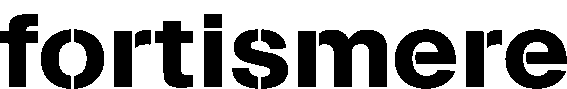 Data can be provided either Using this sheetUsing a copy of teacher’s planner        Class ProfileHigh achieversHigh achievers       Class ProfileStatement Statement        Class ProfileSA +SA +       Class ProfileSASA       Class ProfileEALEAL       Class ProfileLAC LAC        Class ProfileFSMFSM       Class ProfileEthnicityEthnicity       Class ProfileGenderGender M:                                          F:    M:                                          F:    M:                                          F:    M:                                          F:    M:                                          F:   Prior attainment  & progressKS2 Data (best fit for subject) KS2 Data (best fit for subject) KS2 Data (best fit for subject) Current WAL / WAG (evolving)Current WAL / WAG (evolving)Current WAL / WAG (evolving)Current WAL / WAG (evolving)Prior attainment  & progress<L2<L3E and belowPrior attainment  & progressL2L4DPrior attainment  & progressL3L5CPrior attainment  & progressL4L6BPrior attainment  & progressL5L7 / 8A/A*